	  Certificate of Membership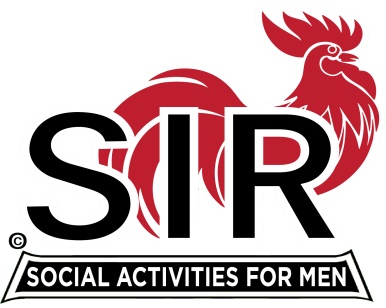 Be it known to all those present thatTony DeGrassiHas Been Duly Accepted as a Member ofSons In RetirementLas Trampas Branch No. 116Dated this 21st Day of October, 2019Attest: 	Sam Beret								Jerry Hicks		Sam Beret, Member Relations					  	         	Jerry Hicks, Big Sir